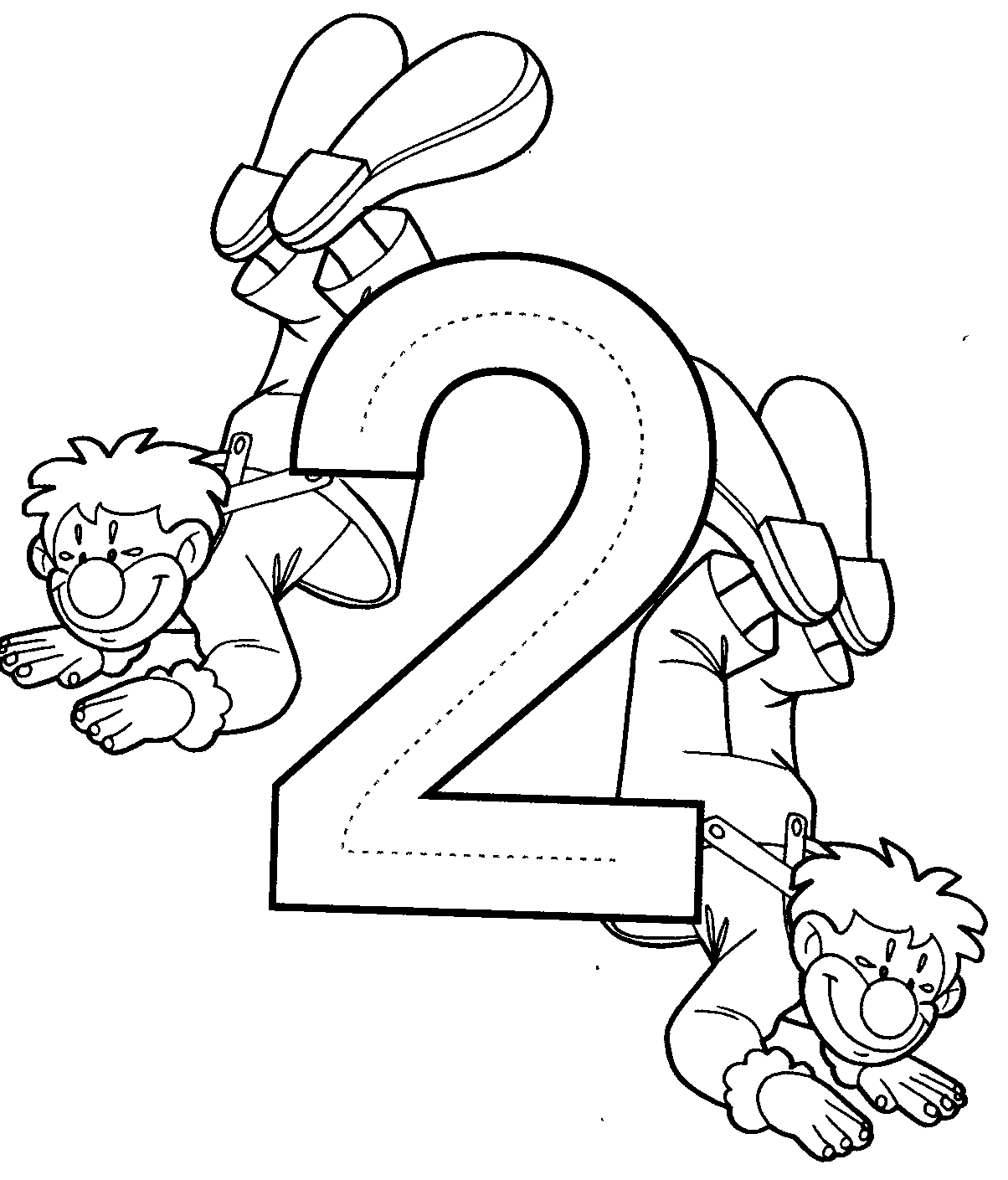 			THE NUMBERS	Two (tu)				-			DosEncuentra el número “two” y decóralo con diamantina.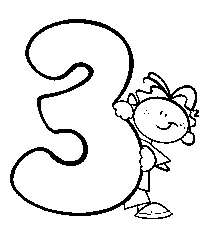 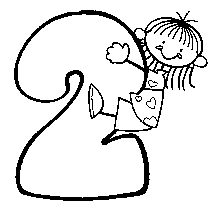 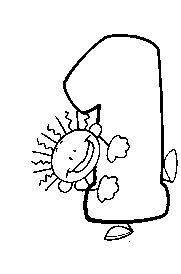 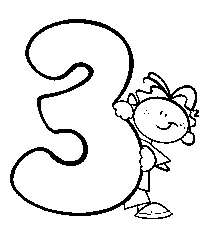 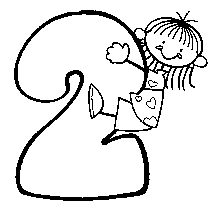 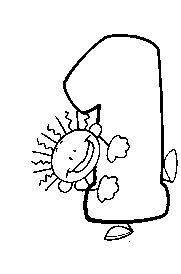 